 SOS PRISÕES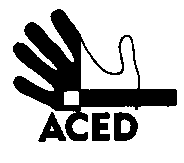 Ex.mos. SenhoresProvedor de Justiça; Inspecção-Geral dos Serviços de Justiça; Ministro da Justiça; C/cPresidente da República; Presidente da Assembleia da República; Presidente da Comissão de Assuntos Constitucionais, Direitos, Liberdades e Garantias da A.R.; Presidente da Comissão de Direitos Humanos da Ordem dos Advogados; Comissão Nacional para os Direitos HumanosLisboa, 20-02-2013N.Refª n.º 20/apd/13Outra refrªLisboa, 19-02-2013N.Refª n.º 16/apd/13Lisboa, 23-10-2012N.Refª n.º 163/apd/12Assunto: processo de transferência indesejado (continuação) outras informaçõesAginaldo Oliveira Moniz, a quem ameaçam transferir para o continente já na próxima sexta-feira, está preso na cadeia de Ponta Delgada. Foi castigado a cela disciplinar. Cumpriu 30 dias – quando o máximo seria de 21 dias – e foi mantido em isolamento, como uma continuação do castigo, desde domingo passado. Foi nessa ocasião que o informaram de já ter passagem marcada para Lisboa, e Vale de Judeus. O que o inquietou muito, porque tem família na ilha e porque tem um irmão com uma doença grave, e que queria também poder acompanhar – através das informações ou de o acompanhar para a última morada – o que seria impossível no continente.Pelo que pediu à ACED para transmitir a quem de direito a sua preocupação e a sua oposição a que uma tal transferência seja realizada. E assim fazemos. De facto, a confirmarem-se as informações, parece haver uma sucessão de castigos sobre o mesmo acto censurável, que culmina numa transferência aparentemente desejada (pelo menos era-o aquando da primeira queixa que nos chegou, no Outono) mas desconforme com as regras fundamentais do respeito pela norma ressocializadora que deveria conduzir as decisões penitenciárias.A Direcção